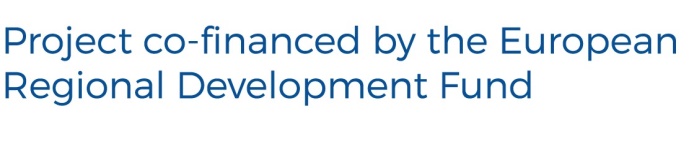 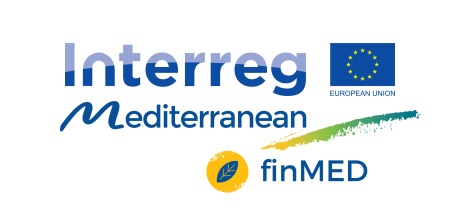 ΠΑΡΑΡΤΗΜΑ ΙΙfinMED: Ενίσχυση της χρηματοδότησης της καινοτομίας στην πράσινη ανάπτυξη μέσω υπηρεσιών συμπλεγμάτων φορέων καινοτομίας στην περιοχή της ΜεσογείουΕΝΤΥΠΟ ΑΙΤΗΣΗΣ ΕΚΔΗΛΩΣΗ ΕΝΔΙΑΦΕΡΟΝΤΟΣ ΓΙΑ ΤΗ ΔΟΚΙΜΉ ΤΟΥ ΕΡΓΑΛΕΙΟΥ ΥΠΗΡΕΣΙΑΣ ΥΠΟΣΤΗΡΙΞΗΣ (Support service tool)Με την παρούσα αίτηση, επιβεβαιώνουμε και συμφωνούμε:- να υπογράψουμε Συμφωνία Συνεργασίας- να δεσμευτούμε να συμμετάσχουμε στη διαδικασία δοκιμής στην αγγλική γλώσσα- να δεσμευτούμε να παρέχουμε πληροφόρηση-ανατροφοδότηση στην αγγλική γλώσσα μετά το πέρας της δοκιμής-ότι η επιχείρηση ανήκει στην κατηγορία των μικρομεσαίων επιχειρήσεων όπως ορίζεται στο δίκαιο της ΕΕ [Σύσταση της Επιτροπής 2003/361/ΕΚ και Κανονισμός της Επιτροπής αριθ. 651/2014].Ημερομηνία: _____________		Υπογραφή του αιτούντος/υποψήφιου:_______________Επωνυμία ΕπιχείρησηςΔιεύθυνση ΕπιχείρησηςΥπεύθυνος Επικοινωνίας (ΥΕ) του Φορέα για το Έργο Θέση στον ΦορέαΔιεύθυνση Ηλεκτρονικού Ταχυδρομείου (Email) ΥΕΤηλέφωνο ΥΕΙστοσελίδα Τομέας Εστίασης: Ενεργειακή απόδοσηΑνανεώσιμη ενέργειαΔιαχείριση αποβλήτων και πόρωνΚαθαρές τεχνολογίεςΟικολογική ΚαινοτομίαΈξυπνες τεχνολογίεςΈξυπνη μονάδαΈξυπνο κτίριο και χρήση της γηςΈξυπνη πόληΆλλο